باسمه تعالی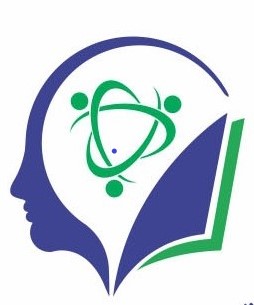 مرکز ملی تحقیقات راهبردی آموزش پزشکیعنوان طرح:خلاصه اجراییگروه تدوین پیش نویس: همکاران  به تفکیک نقش ها:زمینه و لزوم مطالعه:کاربردهای مطالعه:روش مطالعه( به تفکیک مراحل انجام طرح)نتایج ( به تفکیک مراحل انجام طرح)نتیجه گیری: